 № 20                                                                                                                                         19 июля 2022 года  Чёваш РеспубликиЕлч.к район.Елч.к ял поселений.надминистраций.ЙЫШЁНУ2022 =. июлен  19-м.ш. №72 Елч.к ял.Чувашская РеспубликаЯльчикский районАдминистрацияЯльчикского сельскогопоселенияПОСТАНОВЛЕНИЕ« 19  »  июля 2022 г. № 72село ЯльчикиОб утверждении отчета об исполнениибюджета Яльчикского сельского поселения Яльчикского района за 1 полугодие 2022 годаРуководствуясь статьей 264.2 Бюджетного кодекса Российской Федерации и статьей 58 Положения о регулировании бюджетных правоотношений в Яльчикском сельском поселении Яльчикского района,       администрация Яльчикского сельского поселения Яльчикского района               п о с т а н о в л я е т:           1. Утвердить прилагаемый отчет об исполнении бюджета Яльчикского сельского поселения Яльчикского района  за 1 полугодие 2022 года.2. Направить отчет Собранию депутатов Яльчикского сельского поселения Яльчикского района.3. Опубликовать отчет в информационном бюллетене «Вестник Яльчикского сельского поселения Яльчикского района».  Глава Яльчикского сельского поселения Яльчикского района                                                                      А.Г. Смирнова_________________________________________________      Информационный бюллетень «Вестник Яльчикского сельского поселения Яльчикского района Чувашской Республики» отпечатан в администрации Яльчикского сельского поселения Яльчикского района Чувашской Республики.      Адрес: с. Яльчики, ул. Советская, дом №2                                                               Тираж -  10 экз.   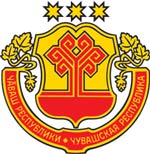 Информационный бюллетеньВестникЯльчикского сельского поселенияЯльчикского районаЧувашской РеспубликиУтвержден Решением Собрания депутатов Яльчикского сельского поселения Яльчикского районаЧувашской Республики от  01.02.2008 г. № 2/4-с                        Форма 0503117  с.3                                  3. Источники финансирования дефицита бюджета                                  3. Источники финансирования дефицита бюджета                                  3. Источники финансирования дефицита бюджета                                  3. Источники финансирования дефицита бюджета                                  3. Источники финансирования дефицита бюджета                                  3. Источники финансирования дефицита бюджета                                  3. Источники финансирования дефицита бюджета                                  3. Источники финансирования дефицита бюджета                                  3. Источники финансирования дефицита бюджета Наименование показателяКод строкиКод строкиКод источника финансирования дефицита бюджета по бюджетной классификацииКод источника финансирования дефицита бюджета по бюджетной классификацииУтвержденные бюджетные назначенияУтвержденные бюджетные назначенияИсполненоНеисполненные назначения Наименование показателяКод строкиКод строкиКод источника финансирования дефицита бюджета по бюджетной классификацииКод источника финансирования дефицита бюджета по бюджетной классификацииУтвержденные бюджетные назначенияУтвержденные бюджетные назначенияИсполненоНеисполненные назначения Наименование показателяКод строкиКод строкиКод источника финансирования дефицита бюджета по бюджетной классификацииКод источника финансирования дефицита бюджета по бюджетной классификацииУтвержденные бюджетные назначенияУтвержденные бюджетные назначенияИсполненоНеисполненные назначения Наименование показателяКод строкиКод строкиКод источника финансирования дефицита бюджета по бюджетной классификацииКод источника финансирования дефицита бюджета по бюджетной классификацииУтвержденные бюджетные назначенияУтвержденные бюджетные назначенияИсполненоНеисполненные назначения Наименование показателяКод строкиКод строкиКод источника финансирования дефицита бюджета по бюджетной классификацииКод источника финансирования дефицита бюджета по бюджетной классификацииУтвержденные бюджетные назначенияУтвержденные бюджетные назначенияИсполненоНеисполненные назначения122334456Источники финансирования дефицита бюджета - всего500500xx127 998,00127 998,00-1 504 581,811 632 579,81в том числе:источники внутреннего финансирования бюджета520520xx----из них:источники внешнего финансирования бюджета620620xx----из них:Изменение остатков средств700700127 998,00127 998,00-1 504 581,811 632 579,81  Изменение остатков средств на счетах по учету средств бюджетов700700000 01 05 00 00 00 0000 000000 01 05 00 00 00 0000 000127 998,00127 998,00-1 504 581,811 632 579,81увеличение остатков средств, всего710710---X  Увеличение остатков средств бюджетов710710000 01 05 00 00 00 0000 500000 01 05 00 00 00 0000 500-45 440 345,03-45 440 345,03-23 267 837,26X  Увеличение прочих остатков средств бюджетов710710993 01 05 02 00 00 0000 500993 01 05 02 00 00 0000 500-45 440 345,03-45 440 345,03-23 267 837,26X  Увеличение прочих остатков денежных средств бюджетов710710993 01 05 02 01 00 0000 510993 01 05 02 01 00 0000 510-45 440 345,03-45 440 345,03-23 267 837,26X  Увеличение прочих остатков денежных средств бюджетов сельских поселений710710993 01 05 02 01 10 0000 510993 01 05 02 01 10 0000 510-45 440 345,03-45 440 345,03-23 267 837,26Xуменьшение остатков средств, всего720720---X  Уменьшение остатков средств бюджетов720720000 01 05 00 00 00 0000 600000 01 05 00 00 00 0000 60045 568 343,0345 568 343,0321 763 255,45X  Уменьшение прочих остатков средств бюджетов720720993 01 05 02 00 00 0000 600993 01 05 02 00 00 0000 60045 568 343,0345 568 343,0321 763 255,45X  Уменьшение прочих остатков денежных средств бюджетов720720993 01 05 02 01 00 0000 610993 01 05 02 01 00 0000 61045 568 343,0345 568 343,0321 763 255,45X  Уменьшение прочих остатков денежных средств бюджетов сельских поселений720720993 01 05 02 01 10 0000 610993 01 05 02 01 10 0000 61045 568 343,0345 568 343,0321 763 255,45X